10MM AUTO GOLDEN SABER BONDED & GOLDEN SABER DEFENSE Joining Big Green’s handgun ammunition lineup is three new 10MM AUTO offerings. Including Remington’s top personal defensive round, Golden Saber Bonded and the new concealed carry go-to Golden Saber Defense in both full-size and compact options, personal defenders are now equipped for any situation. All proudly loaded in America by American workers, each 10MM ammunition is made from Remington’s reliable components. 
FEATURESThree new 10MM AUTO load options180 grain bullets, optimized for 10MMIdeal for personal protection, concealed carry, handgun hunting, or big game defense Available in Golden Saber Bonded, Golden Saber Defense and Golden Saber Defense CompactLoaded with trusted Remington-made primers, premier nickel-plated brass cases and Golden Saber projectiles10MM also available in a 180gr. full metal jacket load, Remington/UMC SKU 23706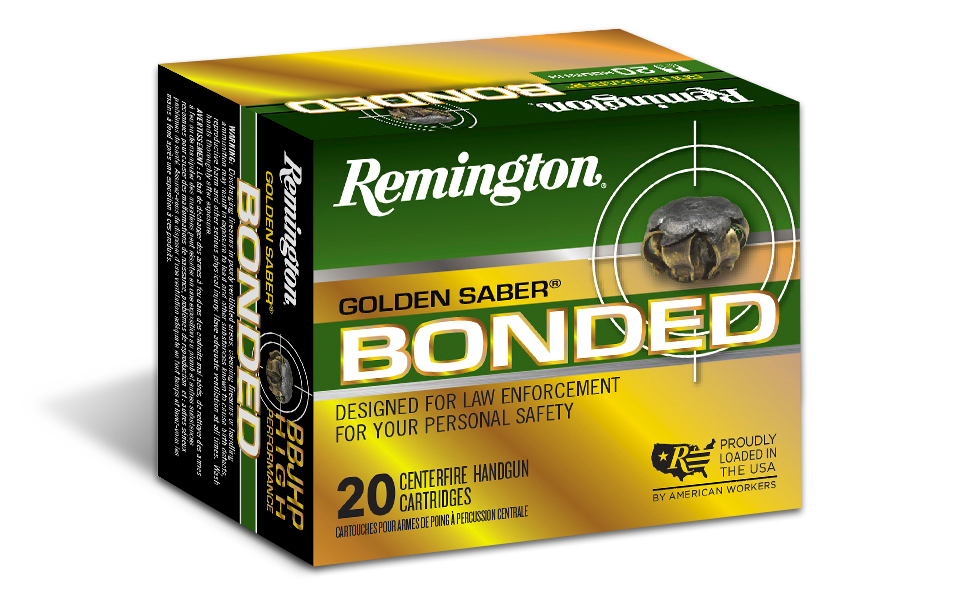 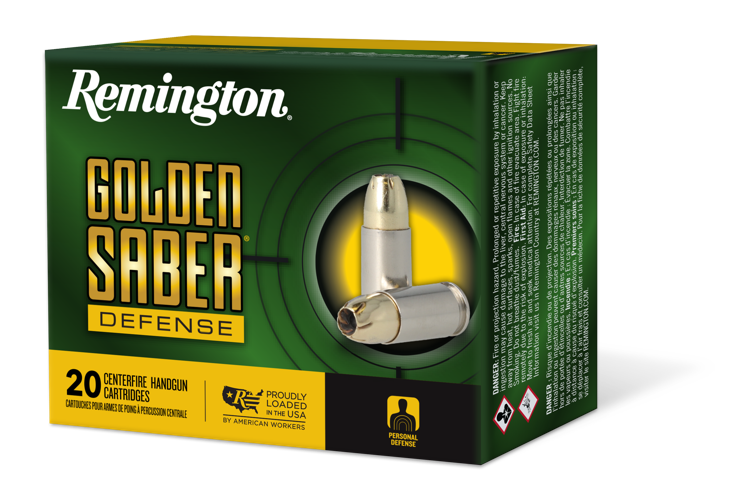 ORDER #DESCRIPTIONMSRPR21368Golden Saber Bonded 10mm 180gr Brass Jacketed Hollow Point Bonded  $47.99 R21369Golden Saber Defense 10mm 180gr Brass Jacketed Hollow Point   $38.99 R21370Golden Saber Defense Compact 10mm 180gr Brass Jacketed Hollow Point  $38.99 